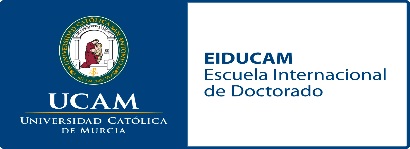 SOLICITUD DE CAMBIO DE DEDICACIÓN O INTERRUPCIÓN ESTUDIOS DE DOCTORADO                                      (Planes regulados por el R.D. 99/2011)DATOS DEL SOLICITANTE Y DEL PROGRAMA DE DOCTORADODATOS DEL SOLICITANTE Y DEL PROGRAMA DE DOCTORADODATOS DEL SOLICITANTE Y DEL PROGRAMA DE DOCTORADONombre completo:Nombre completo:Nombre completo:DNI:e-mail:e-mail:Dirección:C.P.:Localidad:Nombre del Programa de Doctorado:Nombre del Programa de Doctorado:Nombre del Programa de Doctorado:EXPONGO:Que estoy elaborando mi tesis doctoral y quiero pedir a la Comisión Académica del Programa de Doctorado un cambio de dedicación o interrupción o de mis estudios de Doctorado, por la situación siguiente: Cambio a dedicación parcial:Estar trabajando y acreditar documentalmente la relación laboral.	          Estar realizando otra formación de carácter con dedicación a tiempo parcial.	Maternidad/ Paternidad.Tener la consideración de cuidador principal de persones dependientes y acreditarlo mediante documentación justificativa.Ser deportista de alto nivel de competición.Otros motivos debidamente justificados/ Incapacidad temporal. Inicio: .................                         Finalización: .............. Interrupción temporal por causa justificada* (por un período máximo de un año, ampliable hasta un año más).EXPONGO:* Esta solicitud siempre irá acompañada de la correspondiente justificaciónSOLICITO:Que sea aceptada mi solicitud de  cambio de modalidad o interrupción en el Programa de Doctorado, y por tal motivo presento la documentación solicitada: Documentación acreditativa de esta situación: __________________________________ __________________________________________________________________________Firma del doctorando.......... de .......................del 201_  Aprobación de la Comisión Académica del Programa de Doctorado.  Fecha:                                                                       Firma:EXPONGO:Que estoy elaborando mi tesis doctoral y quiero pedir a la Comisión Académica del Programa de Doctorado un cambio de dedicación o interrupción o de mis estudios de Doctorado, por la situación siguiente: Cambio a dedicación parcial:Estar trabajando y acreditar documentalmente la relación laboral.	          Estar realizando otra formación de carácter con dedicación a tiempo parcial.	Maternidad/ Paternidad.Tener la consideración de cuidador principal de persones dependientes y acreditarlo mediante documentación justificativa.Ser deportista de alto nivel de competición.Otros motivos debidamente justificados/ Incapacidad temporal. Inicio: .................                         Finalización: .............. Interrupción temporal por causa justificada* (por un período máximo de un año, ampliable hasta un año más).EXPONGO:* Esta solicitud siempre irá acompañada de la correspondiente justificaciónSOLICITO:Que sea aceptada mi solicitud de  cambio de modalidad o interrupción en el Programa de Doctorado, y por tal motivo presento la documentación solicitada: Documentación acreditativa de esta situación: __________________________________ __________________________________________________________________________Firma del doctorando.......... de .......................del 201_  Aprobación de la Comisión Académica del Programa de Doctorado.  Fecha:                                                                       Firma:EXPONGO:Que estoy elaborando mi tesis doctoral y quiero pedir a la Comisión Académica del Programa de Doctorado un cambio de dedicación o interrupción o de mis estudios de Doctorado, por la situación siguiente: Cambio a dedicación parcial:Estar trabajando y acreditar documentalmente la relación laboral.	          Estar realizando otra formación de carácter con dedicación a tiempo parcial.	Maternidad/ Paternidad.Tener la consideración de cuidador principal de persones dependientes y acreditarlo mediante documentación justificativa.Ser deportista de alto nivel de competición.Otros motivos debidamente justificados/ Incapacidad temporal. Inicio: .................                         Finalización: .............. Interrupción temporal por causa justificada* (por un período máximo de un año, ampliable hasta un año más).EXPONGO:* Esta solicitud siempre irá acompañada de la correspondiente justificaciónSOLICITO:Que sea aceptada mi solicitud de  cambio de modalidad o interrupción en el Programa de Doctorado, y por tal motivo presento la documentación solicitada: Documentación acreditativa de esta situación: __________________________________ __________________________________________________________________________Firma del doctorando.......... de .......................del 201_  Aprobación de la Comisión Académica del Programa de Doctorado.  Fecha:                                                                       Firma: